12 º Evento Capoeira 2023 – Planalto – PRNos dias 03 e 04 de novembro Planalto sediou o 12º evento de capoeira do Grupo Magia da Bahia o Balança Mas Não Cai organizado pelo Mestre Foca (Fabio Bitencort) e sua equipe, contando com o apoio da administração municipal através das Secretarias municipais de Educação e Esportes o evento reuniu cerca de 350 capoeiristas, que além de convidados de todas as regiões do Paraná também se estiveram presentes professores e mestres de São Paulo e Santa Catarina, o mesmo acontece todo ano e é onde os alunos das cidade de Pranchita, Santo Antônio do Sudoeste, Pérola D’Oeste, Capanema e Planalto se reúnem para fazer oficinas de aperfeiçoamento e trocar suas graduações.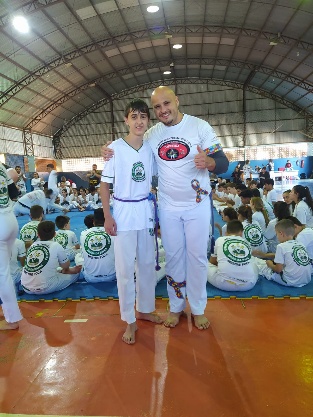 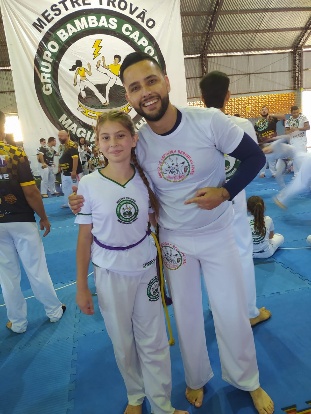 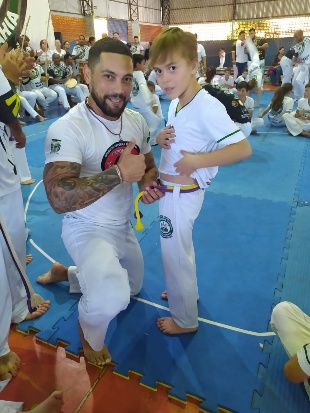 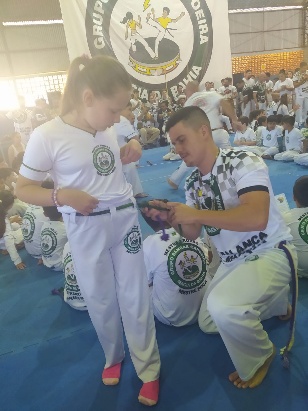 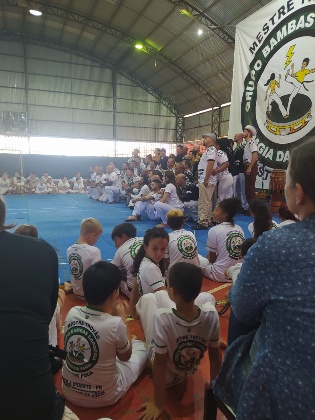 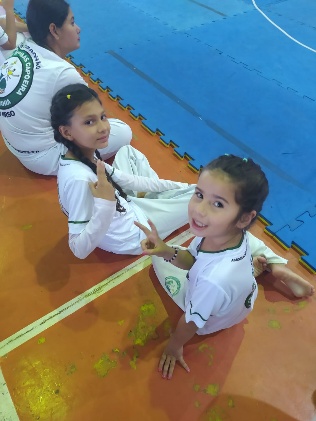 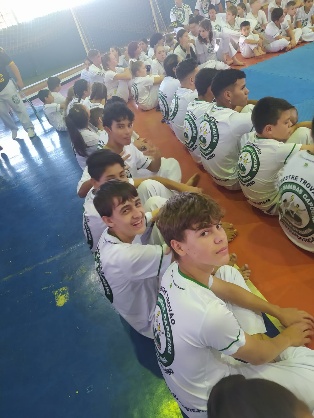 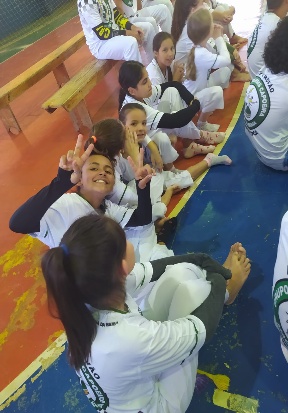 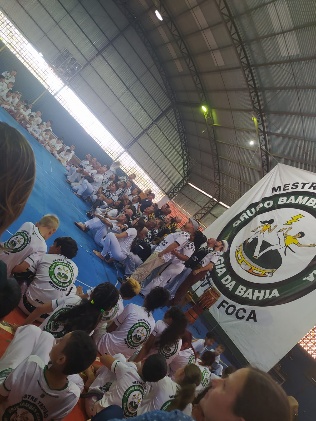 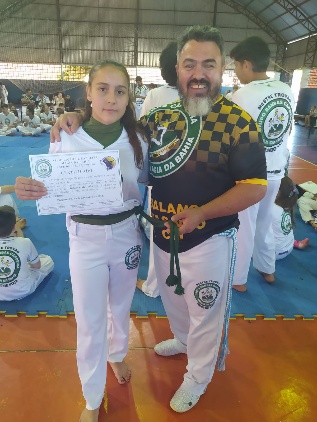 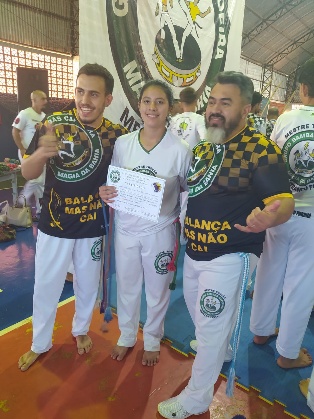 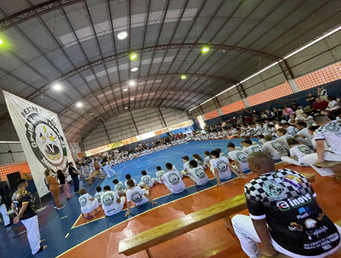 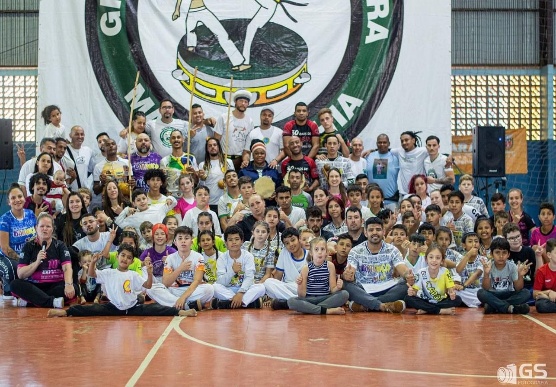 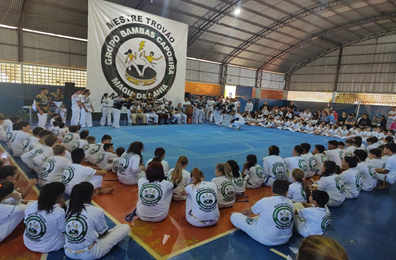 